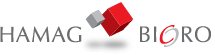 Hrvatska agencija za malogospodarstvo, inovacije i investicije Iskoristite priliku za besplatno savjetovanje i prijavite se putem prijavnog obrasca, a isti dostavite na e-mail dbasioli@hgk.hr ili na faks 023 213-923.Veselimo se Vašem dolasku!12. 12. 2016. god.     -    12:00 satiPredstavljanje ESIF zajmova u HGK – Županijskoj komori ZADARPRIJAVNI OBRAZACIME I PREZIME :INSTITUCIJA/TVRTKA/OBRT :FUNKCIJA :TELEFON :E-MAIL :KRATKI OPIS ZAHTJEVA ZA SAVJETOVANJEM
(ispunite ako imate potrebe za individualnim savjetovanjem):